                                                                                                                     ПРОЕКТ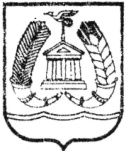 АДМИНИСТРАЦИЯ ГАТЧИНСКОГО МУНИЦИПАЛЬНОГО РАЙОНАЛЕНИНГРАДСКОЙ ОБЛАСТИПОСТАНОВЛЕНИЕОт 									№ Руководствуясь  Федеральными законами от 06.10.2003 № 131-ФЗ «Об общих принципах организации местного самоуправления в Российской Федерации», от 02.03.2007  № 25-ФЗ «О муниципальной службе в Российской Федерации», Областным законом от 11.03.2008 № 14-оз «О правовом регулировании муниципальной службы в Ленинградской области»,   Уставом Гатчинского муниципального района, ПОСТАНОВЛЯЕТ:     1. Внести  изменение в постановление администрации Гатчинского муниципального района от 31.10.2012 № 4522 «О порядке формирования и подготовки резерва управленческих кадров Гатчинского муниципального района», изложив его в новой редакции согласно Приложению к настоящему постановлению.Глава  администрации Гатчинского муниципального района:                                       Л.Н. НещадимСтепанова Ю.А.                                                                       Приложение  № 3							к постановлению администрации                                                                                                            от_______  № _______  					 СОСТАВКомиссии по формированию и подготовке резерва управленческих кадровО внесении изменений в  постановление администрации Гатчинского муниципального района от 31.10.2012 № 4522 «О порядке формирования и подготовки резерва управленческих кадров Гатчинского муниципального района»Председатель комиссии:Куделя Наталья ГеннадьевнаУправляющий делами администрации Гатчинского муниципального районаЗаместительпредседателя комиссииМясникова Ольга ПавловнаЗаместитель главы администрации Гатчинского муниципального районапо местному самоуправлению и внутренней политикеЧлены комиссииНосков Илья ВениаминовичЗаместитель главы администрации Гатчинского муниципального района по финансовой политике и муниципальному контролюКравчук Марк ВитальевичЗаместитель главы администрации Гатчинского муниципального районапо развитию социальной сферыКоновалов Дмитрий ВалерьевичПредседатель Комитета строительства и градостроительного развития территорий администрации Гатчинского муниципального районаКузнецова Ирина ГеннадьевнаЗаместитель председателя Комитета юридического обеспечения администрации Гатчинского муниципального районаСтепанова Юлианна АнатольевнаНачальник отдела кадров и наград администрации Гатчинского муниципального районаСекретарь комиссииГабрусенок Ольга СергеевнаВедущий специалист отдела кадров и наград администрации Гатчинского муниципального района